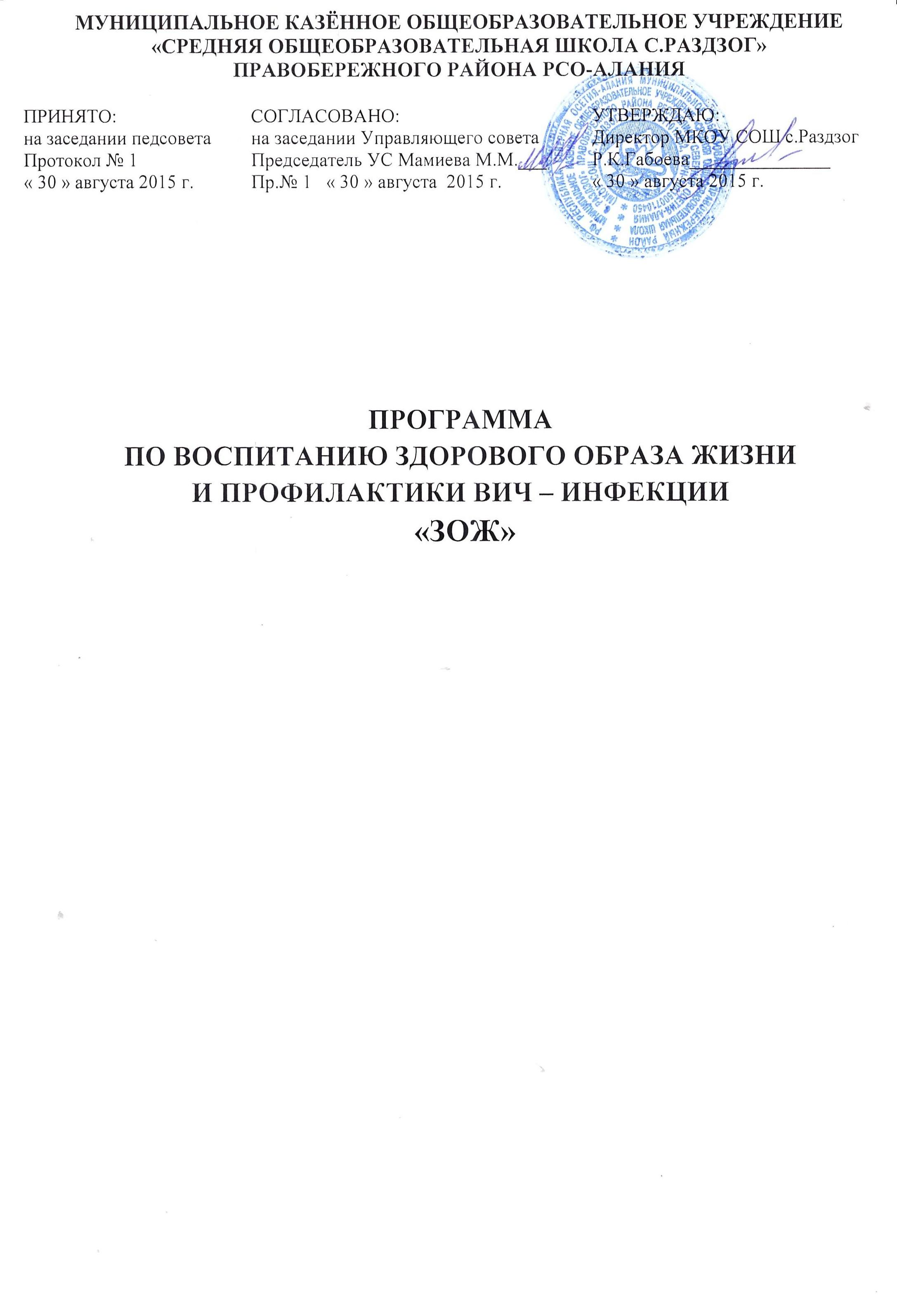 Паспорт программы.Пояснительная запискаСовременная школа оказывает систематизированное и последовательно влияние на формирование личности человека. В процессе воспитания происходит не только передача культурных и нравственных ценностей, накопленных человечеством за многотысячную историю, но и закладываются основы мировоззрения растущего человека, происходит его социализация. Решая, как воспитывать подрастающее поколение, общество одновременно решает, каким оно будет завтра. Это возлагает на педагогических работников большую ответственность. Анализ работы школы выявил, что в «группу риска» попадают учащиеся из семей и детских коллективов, где неблагополучные ситуации, вследствие возрастных психоэмоциональных особенностей школьников, низкой средовой адаптации учащихся, что приводит к безнадзорности, преступности и употреблении ПАВ и как следствие ВИЧ инфецированные. По общему признанию, СПИД представляет собой чрезвычайную ситуацию в области глобального здоровья и развития и является одним из судьбоносных вопросов нашего времени. От него уже умерло более 25 миллионов человек, а число людей, живущих с ВИЧ, продолжает увеличиваться. По данным UNAIDS количество заболевших в мире  составляет свыше  36  млн. человек. Каждый день в мире выявляется 7400 новых случаев ВИЧ-инфекции, а 5500 человек умирают от заболеваний, вызванных СПИДом. Более 17 млн детей в мире потеряли одного либо обоих родителей. Феминизация эпидемии ВИЧ/СПИДа ведет к росту числа детей, рожденных ВИЧ-инфицированными матерями. В настоящее время родилось 12 922 ребенка от ВИЧ-инфицированных мам. Это 12,0 % от общего числа детей, рожденных от ВИЧ-инфицированных женщин в Российской Федерации. Диагноз ВИЧ-инфекция подтвержден 818 детям, рожденным от ВИЧ-инфицированных женщин.Современное состояние общества, темпы его развития предъявляют высокие требования к человеку и его здоровью. Исходя из этого, современная школа должна формировать человека с высоким уровнем самосознания, мышления, т.е. обеспечить каждому школьнику возможности для выявления и развития способностей, талантов и изобретательности при должной охране и укреплении здоровья.Опыт показывает, что создание благоприятной образовательной среды  способствует укреплению здоровья школьников. Биологическая реакция организма школьника зависит как от его адаптационных возможностей, так и от силы  сочетаемого воздействия образовательной среды. Многие параметры образовательной среды регламентированы санитарными нормами и правилами, которые являются обязательными и подлежат выполнению в интересах сохранения здоровья школьников. Именно поэтому разработанная программа «Здоровый образ жизни» направлена на внедрение здоровьесберегающих технологий и валеологическое образование учащихся. В реализации программы задействованы все службы школы: администрация, педагоги, медицинская служба. В МКОУ СОШ с.Раздзог создана школьная  программа «Здоровье и здоровый образ жизни». Данная Программа является долгосрочной  целенаправленной  профилактической программой, основанной на современных интерактивных методах обучения.Цель программы: создать условия, способствующих формированию устойчивого осознания выбора поведения, способствующие укреплению здоровья школьников и препятствующих риску заражения ВИЧ.Задачи: Формирование  позитивных моральных и нравственных ценностей, определяющих выбор здорового образа жизни (изменение проблемного и рискованного поведения, повышение социальной, межличностной компетентности,  формирование личностных ресурсов, эффективных стратегий поведения, способствующих формированию ответственности за свою собственную жизнь, осознанный выбор здорового образа жизни, приобретение уверенности для противостояния негативному влиянию среды, минимизацию проявлений рискованного поведения, формированию здоровой полоролевой и семейной идентификации личности);Формирование  базовой системы представлений и знаний о социально-психологических, медицинских, правовых и морально-этических последствиях ВИЧ-инфицирования (обеспечить предоставление информации о путях заражения ВИЧ и мерах их предупреждения; обстоятельствах, повышающих риск заражения).ОСНОВНЫЕ НАПРАВЛЕНИЯ ДЕЯТЕЛЬНОСТИ.Информационное просвещение в области ВИЧ/СПИД участников образовательного процесса (обеспечение предоставления информации: о механизме инфицирования, путях передачи ВИЧ-инфекции, обстоятельствах, повышающих риск инфицирования (злоупотребление наркотическими средствами и др.), о мерах профилактики.)Основные принципы информирования о ВИЧ:•	достоверность информации;•	ненанесение вреда неправильной (ложной) или неправильно понятой информацией;•	осведомленное согласие на получение профилактической информации;•	взаимоуважение в процессе информирования;•	личностное отношение при информировании о путях предохранения от ВИЧ-инфекции;•	сочувственное отношение к ВИЧ-инфицированным.Обучение ответственному поведению. Формирование условий, поддерживающих профилактическую деятельностьУсловия реализации программыНормативно – правовые. В школе разработаны и приняты локальные акты:Приказ «О назначении ответственного за организацию работы по ЗОЖ»Приказ «Об утверждении плана мероприятий по профилактике ВИЧ – инфекции, зависимости от ПАВ»Инструкции по охране труда в части профилактики ВИЧ – инфекции,  зависимости от ПАВМатериально – технические. При реализации программы используются имеющиеся ресурсы: технические, программные, учебно – методические, библиотечные.Ожидаемые результатыИнформированность о распространениях ВИЧ – инфекции и  ПАВ.Формирование негативного отношения к психоактивным веществам у учащихся.Повышение общей культуры поведенияУстойчивая личностная позиция участников образовательного процесса в вопросах морально – нравственных ценностей. Программные мероприятияТермины:Вирус иммунодефицита человека (ВИЧ) — вирус, вызывающий поражение Т-лимфоцитовСиндром приобретенного иммунодефицита (СПИД) — комплекс вторичных симптомов, вызываемых ВИЧ, характеризующийся присоединением оппортунистических инфекций и развитием полиорганной недостаточностиПсихоактивные вещества (ПАВ) — химические и фармакологические средства, влияющие на физическое и психическое состояние, вызывающие болезненное пристрастие; к ним относятся: наркотические вещества (наркотики), транквилизаторы, алкоголь, никотин и другие средства.Злоупотребление ПАВ — неоднократное употребление ПАВ без назначения врача, имеющее негативные медицинские и социальные последствия Профилактика распространения ВИЧ/СПИД—образовательных и медико-психологических мероприятий, направленных на выявление и устранение причин и условий, способствующих ВИЧ-инфицированию, на предупреждение развития и ликвидацию негативных личностных, социальных и медицинских последствий ВИЧ-инфицированияМониторинг результатов	Результаты анкетирования рассматриваются на заседаниях Административного совета, совещаниях при администрации, родительского комитета школы. При необходимости вносятся коррективы в настоящую Программу, планы работы классных руководителей.Анкета 1.Анкета 21.Что такое СПИД?А) венерическая болезнь;Б) болезнь иммунной системы;В) инфекционная болезнь;Г) социальная болезнь.2. Что такое ВИЧ-инфекция?А) инфекционное заболевание людей;Б) эпидемическое распространение заболевание СПИД;В) инфекционное поражение иммунной системы;Г) наличие в организме человека ВИЧ и связанные с ним проявления.3. Чем вызывается заболевание СПИД?А) различными микроорганизмами;Б) употреблением наркотиков;В) вирусом иммунодефицита человека;Г) аморальным поведением.4.  От кого можно получить заражение ВИЧ-инфекцией?А) от больного иммунодефицитом;Б) от кошки со СПИДом;В) от больного саркомой;Г) от здорового человека носителя ВИЧ.5. Как реально передается возбудитель СПИД?А) при общении с больным СПИДом;Б) при взятии крови в лечебном учреждении;В) при половом контакте;Г) при поцелуе.6. Каковым из указанных путей возможна передача ВИЧ?А) от матери ребенку;Б) кровососущими насекомыми;В) через маникюрный инструмент;Г) при половой связи с использованием презерватива.7. Кто имеет наибольший риск заражения ВИЧ?А) наркоман;В) больной в лечебном учреждении;в) постоянный половой партнер.8. Через какое время после заражения развивается заболевание СПИД?а) сразу после заражения;б) в среднем через 5 лет;в) через несколько месяцев;г) через 3-4 недели.9. Каков исход от СПИД?а) инвалидность;б) истощение сил организма;в) смерть;г) выздоровление при интенсивном лечении.1о. Какое самое эффективное средство профилактики СПИД?а) знание путей передачи ВИЧ и избежание риска контакта с потенциально зараженными лицами;б) проведение прививок;в) проведение медикаментозной профилактики;г) использование презервативов при половых связях.11. Что наиболее правильно в отношении зараженного ВИЧ?а) изоляция его от общества;б) сострадание и забота о его судьбе;в) помещение в профилакторий;г) оповещение о его заразности друзей, знакомых.Анкета 31.Что такое ВИЧ-инфекция?А. Неизлечимое инфекционное заболевание.Б. Неизлечимое врожденное заболевание.В. Неизлечимое кожное заболевание.Г. Неизлечимое заболевание крови.2.  СПИД – это: А. То же, что и ВИЧ-инфекция. Б. Конечная стадия развития ВИЧ-инфекции.В. Смертельное заболевание, но не ВИЧ-инфекция.Г. Возникает только при развитии других инфекций у ВИЧ-инфицированного больного.3. Заболевание ВИЧ возникает при попадании вируса иммунодефицита человека:А. В слюну.Б. В кровь.В. На кожу.Г. Всеми указанными путями. 4. СПИДом можно заразиться:А. При поцелуе.Б. Если пользуешься одним стаканом, расческой, туалетом.В. Если вместе куришь сигарету.Г. Только при попадании вируса в кровь ( при половом контакте без презерватива, при использовании инфицированного шприца, при переливании зараженной крови).     5. СПИД переносится:А. Комарами.Б. Домашними животными.В. Только от человека к человеку.Г. Всеми указанными способами. 6. СПИДом чаще других могут болеть:А. Наркоманы.Б. Лица, имеющие беспорядочные половые связи.В. Гомосексуалисты.Г. Все указанные категории.7. При обращении за медицинской помощью:А. Всегда требую проведения всех манипуляций только стерильным или одноразовым инструментарием.Б. Мне все равно, я доверяю врачам.В. Только, когда делаю внутривенные инъекции, требую одноразовый шприц.Г. Только при посещении стоматолога контролирую, чтобы врач надевал перчатки.8.  Если я узнаю, что среди моих друзей есть ВИЧ-инфицированный, то я:А. Моментально прекращу все контакты с ним, но сам обследоваться не буду.Б. Прекращу общение с этим человеком, обязательно обследуюсь на ВИЧ анонимно.В. Буду соблюдать особенно тщательно правила защиты от ВИЧ-инфекции,  обследуюсь анонимно, но общение не прекращу.Г. Мне все равно.9. Если при анонимном обследовании у меня обнаружат ВИЧ:А. Я буду жить как раньше, никому ни о чем не скажу, ничего не изменю в своей жизни.Б. Буду лечиться втайне от всех, но воздержусь от половых контактов без средств защиты, не допущу использования для других своих шприцев и медицинских инструментов, никогда не стану донором.В. Я буду втайне от всех лечиться, но защищать других не обязан.Г. Я не буду лечиться и буду заражать других.10. Я должен воспользоваться презервативом:А. Только при первом половом контакте с этим партнером.Б. При каждом половом акте.В. Только при оральном половом контакте.Г. Только при половом контакте с ВИЧ-инфицированным партнером. 11. Я посещаю предлагаемые лекции о вреде СПИДа, потому что:А. Этого требуют учителя.Б. Мне просто интересно послушать, но это не значит, что я буду выполнять рекомендуемые меры защиты.В. Я забочусь о своем здоровье и пытаюсь все запомнить.Г. По другой причине.12.Если мне предложат  попробовать шприцевые наркотики, то я:А. Соглашусь, чтобы быть своим в компании.Б. Ни за что не соглашусь, потому что боюсь заболеть СПИДом.В. Соглашусь, потому что не верю, что можно уберечься от СПИДа.Г. Для меня этот вопрос не важен, так как я уже пробовал шприцевые наркотики.13. Я согласен с мнением, что:А. При частой смене полового партнера увеличивается риск заражения ВИЧ-инфекцией.Б. Наркоманы заражаются при использовании общих шприцев, игл, жидкости для промывания шприцев, инфицированного наркотического вещества.В. Новорожденные дети могут заразиться от больной матери до и во время родов.Г. Каждое из этих утверждений верно.14. Исключение детей, больных ВИЧ из общественной жизни и из школы:А. Оправдано, так как снижает риск распространения инфекции.Б. Оправдано, так как снижает риск заболевания ВИЧ-инфицированных простудными заболеваниямиВ. Мне все равно.Г. Неправильно, так как это нарушение прав человека и не имеет никакого медицинского смысла.15.  Мы все вместе сможем избавиться от риска дальнейшего распространения ВИЧ/СПИДа, если:А. Усилим просветительскую работу среди подростков.Б. Обеспечим обследование беременных на ВИЧ и снизим число инфицированных новорожденных.В. Будем соблюдать все правила индивидуальной защиты.Г. Все указанные меры будут соблюдаться как можно большим количеством людей.1.Полное наименование программыПрограмма по воспитанию здорового образа жизни  и профилактики ВИЧ – инфекции муниципального казенного общеобразовательного учреждения                                                         «Средняя общеобразовательная школа с. Раздзог»2.Нормативно- правовые основания  для разработки программыКонституция Российской Федерации от 12.12.1993г.Всеобщая декларация прав человека. Принята и провозглашена резолюцией 217 А (III) Генеральной Ассамблеи от 10 декабря 1948 г. Ратифицирована Российской Федерацией 5 мая 1998 г.;Указ президента Российской Федерации "Об утверждении Стратегии государственной антинаркотической политики Российской Федерации до 2020 года";Декларация прав ребенка. Провозглашена резолюцией 1386 (ХIV) Генеральной Ассамблеи от 20 ноября 1959 г.;Федеральный закон от 30 марта 1999 г. № 52-ФЗ «О санитарно-эпидемиологическом благополучии населения» Редакция от 03.07.2016;Федеральный закон РФ «Об образовании в Российской Федерации».Федеральный Закон «О предупреждении распространения в Российской Федерации заболевания, вызываемого вирусом иммунодефицита человека (ВИЧ – инфекции). Принят Государственной Думой 24 февраля 1995 года.( с изменениями)Постановление Правительства РФ от 4 сентября 1995 г. № 877 «Об утверждении перечня работников отдельных профессий, производств, предприятий, учреждений и организаций, которые проходят обязательное медицинское освидетельствование для выявления ВИЧ – инфекции при проведении обязательных предварительных при поступлении на работу и периодических медицинских осмотров»Постановление Правительства РФ от 13 октября 1995 г. № 1017 «Об утверждении Правил проведения обязательного медицинского освидетельствования на выявление вируса иммунодефицита человека (ВИЧ – инфекции)»Федеральный закон 24 июня 1996 г. № 120-ФЗ «Об основах системы профилактики безнадзорности и правонарушений несовершеннолетних»;3.Разработчик программыРабочая группа педагогов МКОУ СОШ  с.Раздзог4.Цель программы:Целью данной программы является поиск оптимальных средств сохранения и укрепления здоровья учащихся школы, создание наиболее благоприятных условий для формирования  у школьников отношения к здоровому образу жизни как одному из главных путей  в  достижении успеха, создание условий, способствующих формированию устойчивого сознания выбора поведения, препятствующего риску заражения ВИЧ.5.Задачи программыСоздание условий для обеспечения охраны здоровья учащихся, их полноценного физического развития и формирования здорового образа жизни.Популяризация преимуществ здорового образа жизни, расширение кругозора школьников в области физической культуры и спорта.Просвещение родителей в вопросах сохранения здоровья.Пропаганда здорового образа жизни.Внедрение современных методов мониторинга здоровья.Привитие обучающимся знаний, необходимых для принятия разумных решений по сохранению личного здоровья, а  также сохранению и улучшению безопасной и здоровой среды обитания.Формирование  базовой системы представлений и знаний о социально-психологических, медицинских, правовых и морально-этических последствиях ВИЧ-инфицирования(обеспечить предоставление всесторонней и точной информации о путях заражения ВИЧ и мерах их предупреждения; обстоятельствах, повышающих риск заражения)Формирование  позитивных моральных и нравственных ценностей, определяющих выбор здорового образа жизни (изменение проблемного и рискованного поведения, повышение социальной, межличностной компетентности,  формирование личностных ресурсов, эффективных стратегий поведения, способствующих формированию ответственности за свою собственную жизнь, осознанный выбор здорового образа жизни, приобретение уверенности для противостояния негативному влиянию среды, минимизацию проявлений рискованного поведения, формированию здоровой полоролевой и семейной идентификации личности)6.Срок реализации программы2015- 2019 г.г.7.Исполнители программыКоллектив МКОУ СОШ с. Раздзог8.Участники Работники;Учащиеся;Родители (законные представители) учащихся;Социальные партнеры.9.СотрудничествоМДДТ;МДК ЦСМ10.Направления  программы- обеспечение соблюдения санитарно-гигиенических норм при организации            образовательного процесса, норм по охране труда и технике безопасности;-   обеспечение здоровьесберегающего режима  работы школы; использование на уроках и во внеурочной деятельности здоровьесберегающих технологий;-   организация рациональной системы питания учащихся;-   обеспечение оптимального режима двигательной активности учащихся;- разработка комплекса мероприятий по выявлению уровня физического и психологического здоровья обучающихся.Профилактическая;организационно-досуговое направление (деятельность образовательных и социальных служб, обеспечивающих вовлечение несовершеннолетних в содержательные виды досуга: клубы по интересам, спортивная деятельность, общественные движения).13.Ожидаемые результаты реализации программыВысокий уровень информированности, проявляющийся в знании механизмов распространения ВИЧ – инфекции, способов профилактики заражения.Устойчивая личностная позиция участников образовательного процесса в вопросах морально – нравственных ценностей.№Направление / мероприятияСроки Ответственные Информационное просвещение работников школыИнформационное просвещение работников школыИнформационное просвещение работников школыИнформационное просвещение работников школыВводный инструктаж работников по охране труда в части профилактики ВИЧ и употреблении ПАВПри приеме Инженер по ОТПовторный инструктаж работников по охране труда в части профилактики ВИЧ и употреблении ПАВ1 раз в годИнженер по ОТЛекция «ВИЧ – инфекция»1 раз в годКанукова З.К.Оформление раздела в уголке по охране труда «Всё о ВИЧ – инфекции»Смена 1 раз в месяцКанукова З.К.Анкетирование с целью выяснения степени информированности в вопросах ВИЧ - профилактики1 раз в годКанукова З.К.Распространение печатной информации1 / четвертьБолотаева Л.ВПодготовка и пополнение копилки информационно – методических материалов для использования в работе с учащимися на бумажных и электронных носителяхпостоянноАдминистрация Информационное просвещение родителей (законных представителей) учащихсяИнформационное просвещение родителей (законных представителей) учащихсяИнформационное просвещение родителей (законных представителей) учащихсяИнформационное просвещение родителей (законных представителей) учащихсяПолучение информированного согласия родителей на проведение мероприятий по профилактике  употребление ПАВ,  ВИЧ-инфекции с их ребёнком  сентябрьКлассные руководителиБеседы на родительских собраниях «Профилактика употреблении ПАВ и ВИЧ – инфекции»1 раз в полугодиеКлассные руководителиВключение вопроса «Профилактика ВИЧ», «ПАВ» в тематику общешкольных родительских собраний1 раз в годАдминистр. Кл. рук.Размещение информации по вопросам профилактики ВИЧ и ПАВ  на официальном сайте школы постоянноАдминистрация Распространение печатной информации1 / четвертьКанукова З.К.Индивидуальные консультации по запросамПо необх.ФАПИнформационное просвещение учащихся (В программе  принимают участие те учащиеся, родители которых дали письменное согласие.)Информационное просвещение учащихся (В программе  принимают участие те учащиеся, родители которых дали письменное согласие.)Информационное просвещение учащихся (В программе  принимают участие те учащиеся, родители которых дали письменное согласие.)Информационное просвещение учащихся (В программе  принимают участие те учащиеся, родители которых дали письменное согласие.)Занятия в рамках внеурочной деятельности с учащимися начальной школы с целью привлечения внимания к проблеме заботы о собственном здоровье1 раз в месяцУчитель начальных классовГрупповые дискуссии в 5 – 11 классах с обсуждением вопросов профилактики  употребление ПАВиВИЧ-инфекции1 раз в четвертьКанукова З.К.Беседа «Заботимся о своем здоровье» с уч-ся 1 – 4 кл1 раз в четвФАПВключение вопросов профилактики ВИЧ -инфекции и употребление ПАВ в рабочие программы по предметам ОБЖ, обществознание, биология, математика, география, литератураПо плану педагогаУчителя Интерактивные выставки1 раз в п-гКанукова З.К.Организация «Всемирного дня борьбы со СПИДом» Акции, посвященные Всемирному дню борьбы со СПИДомЕжегодно 1 декабряПедагогический коллективКлассные часы по темам профилактики ВИЧ – инфекции,  и употребление ПАВ с использованием современных образовательных технологийОбучение ответственному поведениюОбучение ответственному поведениюОбучение ответственному поведениюОбучение ответственному поведениюКлассные часы по темам:Береги честь и здоровье смолодуЗдоровье и здоровый образ жизниПрофилактика инфекционных заболеванийВИЧ инфекция Зона особого вниманияЭтика отношений между людьмиПо плану кл. руководителейКлассные руководителиВстречи с выпускниками с целью знакомства учеников с возможностями профессионального и жизненного определенияПо плану воспт. работыКл. рук.Мероприятия по пропаганде здорового образа жизниПостоянно педагогиВстречи с сотрудниками правоохранительных органов, органов опеки и попечительства, комиссии по ПДНПо плану в. работыЗДУВРФормирование условий, поддерживающих профилактическую деятельностьФормирование условий, поддерживающих профилактическую деятельностьФормирование условий, поддерживающих профилактическую деятельностьФормирование условий, поддерживающих профилактическую деятельностьСоздание имиджа общественно и ценностно значимых качеств личностиПостоянно педагогиСоздание условий для проявления индивидуальных способностей, социальной активностиТворческие конкурсы;Деятельность отряда волонтеровДеятельность военно – патриотического клубаДеятельность кадетских классовДеятельность класов гуманитарного образования для девочек (мариинские классы)Постоянно педагоги№Сроки Метод Сентябрь Анкета 1Ноябрь Анкета 2Март Анкета 3Май  Самообследование школы, включая вопросы сформированности навыков ЗОЖ, социальной активностиЯнварь Исследовательские проекты по вопросам ВИЧ, ЗОЖ№ВОПРОСданетМожно ли снизить риск передачи ВИЧ, если иметь половые контакты только с одним верным партнером?Можно ли снизить риск передачи ВИЧ, если использовать презервативы?Может ли здоровы на вид человек иметь ВИЧ?Можно ли заразиться ВИЧ через укус комара?Можно ли заразиться ВИЧ, если принимать пищу совместно с ВИЧ – инфицированным?